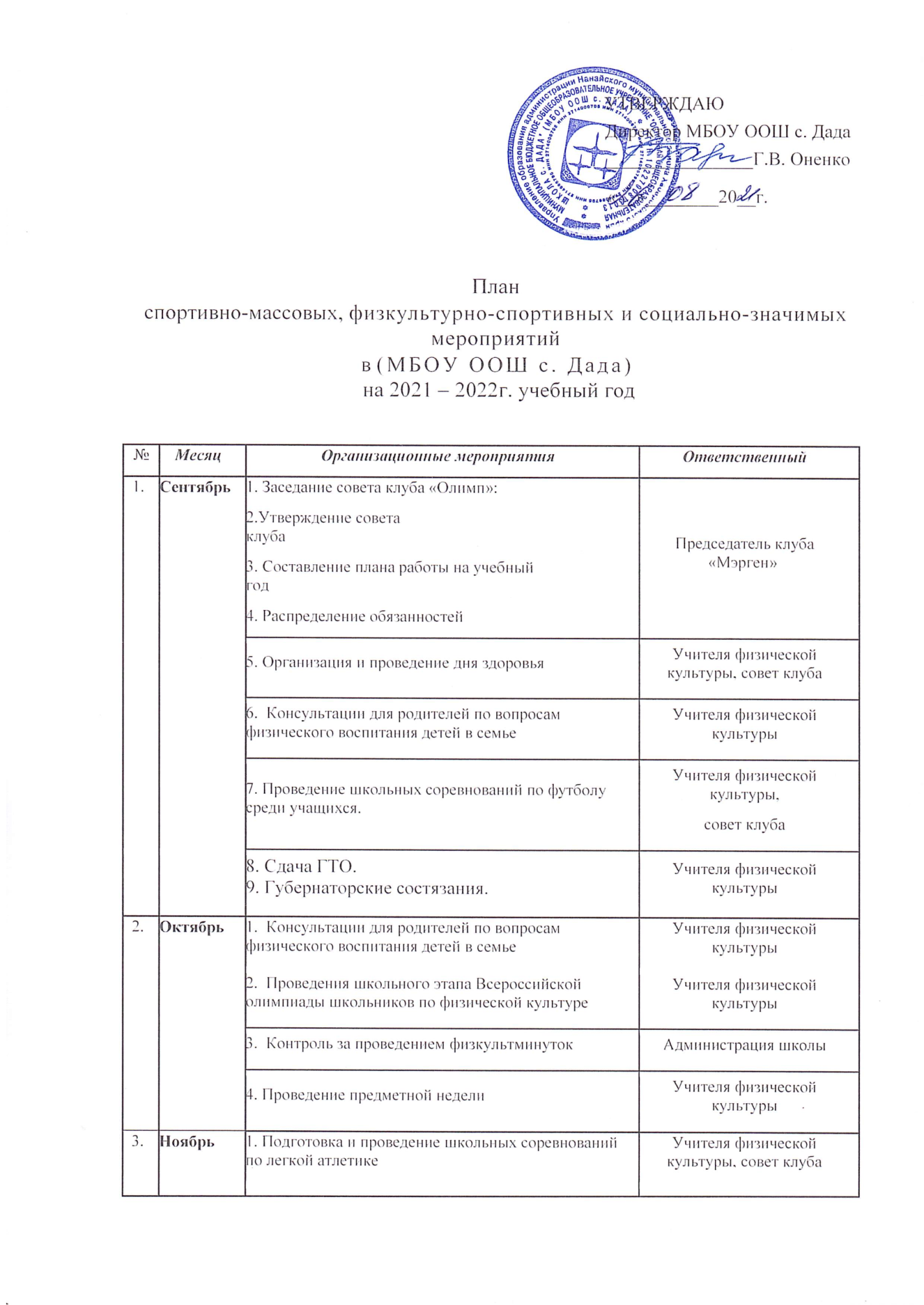 2. Подготовка и проведение школьных соревнований по волейболу среди учащихся 5-9 классовУчителя физической культуры, совет клуба3. Веселые старты (1-4 классы)Учителя физической культуры, совет клуба4. Консультации для родителей по вопросам физического воспитания детей в семье5. Соревнования по баскетболуУчителя физической культуры4.Декабрь1.  Контроль за проведением утреней гимнастики и физкультминутокАдминистрация школы4.Декабрь2.   Подготовка и проведение школьных соревнований по волейболу среди учащихся 5-9 классовУчителя физической культуры, совет клуба4.Декабрь3. Проведение школьных соревнований по баскетболу среди учащихся 5-9  классов.Учителя физической культуры, совет клуба5.Январь1.Заседание совета клуба «Олимп»:- Подведение итогов за полугодие- Отчет спортивно- массового сектора о проведенной работе- Занятия физическими упражнениями и спортивные игры в начальных классахПредседатель совета клуба, ответственный за спортивно- массовый сектор5.Январь2. Проведение школьных соревнований по пионерболу среди учащихся 5-7 классов.3. Дружеская встреча по баскетболу между командами учеников и сельской молодежи4. Северное многоборье среди учениковУчителя физической культуры,совет клуба6.Февраль1.   Подготовка и проведение спортивного праздника «А ну-ка парни», посвященного дню защитника ОтечестваУчителя физической культуры, совет клуба, классные руководители6.Февраль2.  Подготовка и проведение «Мама, папа, я – спортивная семья»3. Месячник военно-патриотической работыСдача ГТО4.  Лыжня РоссииУчителя физической культуры, учителя начальных классов7.Март1. Подготовка и проведение спортивного праздника «А ну-ка девушки», посвященный празднику 8 мартаУчителя физической культуры, совет клуба, классные руководители7.Март2.  Организация работы по месту жительства учащихся:- Помощь в оборудовании спортивных площадок - Помощь в проведении спортивных соревнованийУчителя физической культуры7.Март3.Чемпионат и первенство Нанайского района по Северному многоборью.Учителя физической культуры8.Апрель1.Участие в районных  соревнованиях по лёгкой атлетикеУчителя физической культуры8.Апрель2.  Организация и проведение дня здоровья3. Соревнование между классами. Национальная игра «Чакпан»Учителя физической культуры9.Май1. Сдача ГТО2. Президенские состязания3. Проведение школьных соревнований по легкой атлетике4. Итоговое заседание клуба «Олимп»- Подведение итогов года- Отчет председателя совета клуба- Составление плана на следующий учебный год- Организация секций на следующий учебный год